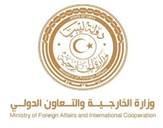 دولة ليبيا كلمة وفد دولة ليبيا أمام الفريق العامل المعني بالاستعراض الدوري الشاملالدورة الثامنة والثلاثونمملكة الدانمركالخميس الموافق 06/05/2021شكرا السيدة الرئيسة،يرحب وفد بلادي بوفد مملكة الدانمرك الموقر خلال عملية الاستعراض، ويثني على قبول حكومتها التوصيات المقدمة لها في دورة استعراضها السابقة، ونشيد بتعاونها مع آلية الاستعراض الدوري الشامل، وفي هذا السياق نوصي بالآتي: أن تنضم الدانمرك إلى الاتفاقيات الدولية لحقوق الانسان التي لم تنضم اليها، ومنها الاتفاقية الدولية لحماية حقوق كافة العمال المهاجرين وأفراد أسرهم.اتخاذ كافة التدابير لمنع كافة اشكال التمييز ولاسيما القائم على العرق واللون والدين والجنسية.وفي الختام، نتمنى لوفد الدانمرك النجاح والتوفيق في هذا الاستعراض.شكرا السيدة الرئيسة.